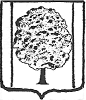 СОВЕТ ПАРКОВСКОГО СЕЛЬСКОГО ПОСЕЛЕНИЯ ТИХОРЕЦКОГО РАЙОНАВторой созыв  РЕШЕНИЕот _____________                                                                                         №  _____    посёлок ПарковыйО назначении выборов главы Парковского сельского поселения Тихорецкого района           В соответствии со статьей 10 Федерального закона от 12 июня 2002 года № 67-ФЗ «Об основных гарантиях избирательных прав и права на участие в референдуме граждан Российской Федерации», статьей 6 Закона Краснодарского края от 26 декабря 2005 года № 966-КЗ «О муниципальных выборах в Краснодарском крае»,  Уставом Парковского сельского поселения Тихорецкого района, Совет Парковского сельского поселения Тихорецкого района РЕШИЛ:           1.Назначить выборы главы Парковского сельского поселения Тихорецкого района на 14 сентября 2014 года.            2.Опубликовать настоящее решение в газете «Тихорецкие вести» не позднее чем через пять дней со дня его принятия.            3.Контроль за выполнением настоящего решения возложить на комиссию по взаимодействию с органами власти, социальным, организационно-правовым вопросам и местному самоуправлению Совета Парковского сельского поселения Тихорецкого района (Маховицкий).           4.Настоящее решение вступает в силу со дня его официального опубликования.Председатель Совета Парковского сельского поселения Тихорецкого района                                                                      Т.Н. ДробнаяГлава Парковского сельского поселения Тихорецкого района                                                                              А.И. Чоп